OLIMPÍADA CEARENSE DE FÍSICA – OCF - 2023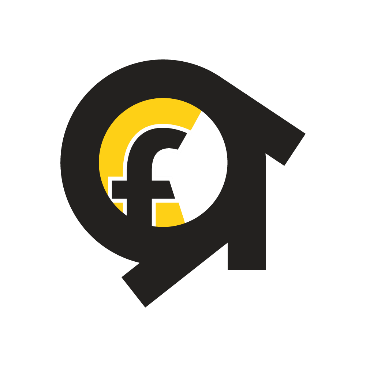 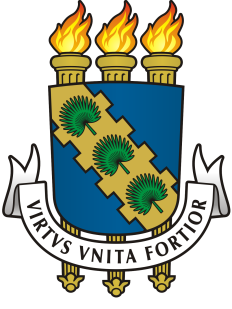 Pró-Reitoria de Extensão/UFCDepartamento de FísicaFicha de InscriçãoColégio:________________________________________________________________________Código INEP:___________________________________________________________________Sede: __________________________________________________________________________Endereço: ______________________________________________________________________________________________________________________________________________________Professor: _______________________________________________________________________Telefone: __________________________   email: ______________________________________Cidade :       (  ) Fortaleza         (  ) Sobral           (  ) Juazeiro do Norte  Escola:         (   ) Pública   (  ) ParticularNúmero de alunos Inscritos:Observação:A ficha deve ser preenchida em formato word.Todos os dados devem ser preenchidos com o nome correto e completo do aluno;O Aluno deverá apresentar, por ocasião da prova, documento de identificação com foto como: RG ou Carteira de Estudante (atualizada);As Coordenações das Instituições de ensino serão responsáveis pela confirmação do ano letivo aos quais seus alunos estão cursando.Para colégios com mais de uma sede cada sede deve preencher uma ficha separadamente (mesmo que o professor responsável seja o mesmo).Enviar a ficha para o email: ufc.necim@gmail.com    . Aguardar confirmação de recebimento e dados bancários para pagamento.LISTA DE ALUNOSLISTA DE ALUNOSLISTA DE ALUNOSLISTA DE ALUNOSLISTA DE ALUNOSLISTA DE ALUNOSNível FFM1M2M3M38º Ano9º Ano1ª série2ª série3ª série4ª sérieTOTALAlunos InscritosORDEMINSCRIÇÃO(reservado à coordenação)NOME DO ALUNOSÉRIE018º ANO028º ANO038º ANO048º ANO058º ANO068º ANO078º ANO088º ANO098º ANO108º ANO118º ANO128º ANO138º ANO148º ANO158º ANO168º ANO178º ANO188º ANO198º ANO208º ANOTOTAL:ORDEMINSCRIÇÃO(reservado à coordenação)NOME DO ALUNOSÉRIE019º ANO029º ANO039º ANO049º ANO059º ANO069º ANO079º ANO089º ANO099º ANO109º ANO119º ANO129º ANO139º ANO149º ANO159º ANO169º ANO179º ANO189º ANO199º ANO209º ANOTOTAL:ORDEMINSCRIÇÃO(reservado à coordenação)NOME DO ALUNOSÉRIE011ª SÉRIE021ª SÉRIE031ª SÉRIE041ª SÉRIE051ª SÉRIE061ª SÉRIE071ª SÉRIE081ª SÉRIE091ª SÉRIE101ª SÉRIE111ª SÉRIE121ª SÉRIE131ª SÉRIE141ª SÉRIE151ª SÉRIE161ª SÉRIE171ª SÉRIE181ª SÉRIE191ª SÉRIE201ª SÉRIETOTAL:ORDEMINSCRIÇÃO(reservado à coordenação)NOME DO ALUNOSÉRIE012ª SÉRIE022ª SÉRIE032ª SÉRIE042ª SÉRIE052ª SÉRIE062ª SÉRIE072ª SÉRIE082ª SÉRIE092ª SÉRIE102ª SÉRIE112ª SÉRIE122ª SÉRIE132ª SÉRIE142ª SÉRIE152ª SÉRIE162ª SÉRIE172ª SÉRIE182ª SÉRIE192ª SÉRIE202ª SÉRIETOTAL:ORDEMINSCRIÇÃO(reservado à coordenação)NOME DO ALUNOSÉRIE013ª SÉRIE023ª SÉRIE033ª SÉRIE043ª SÉRIE053ª SÉRIE063ª SÉRIE073ª SÉRIE083ª SÉRIE093ª SÉRIE103ª SÉRIE113ª SÉRIE123ª SÉRIE133ª SÉRIE143ª SÉRIE153ª SÉRIE163ª SÉRIE173ª SÉRIE183ª SÉRIE193ª SÉRIE203ª SÉRIETOTAL:ORDEMINSCRIÇÃO(reservado à coordenação)NOME DO ALUNOSÉRIE014ª SÉRIE024ª SÉRIE034ª SÉRIE044ª SÉRIE054ª SÉRIE064ª SÉRIE074ª SÉRIE084ª SÉRIE094ª SÉRIE104ª SÉRIE114ª SÉRIE124ª SÉRIE134ª SÉRIE144ª SÉRIE154ª SÉRIE164ª SÉRIE174ª SÉRIE184ª SÉRIE194ª SÉRIE204ª SÉRIETOTAL: